ВІДДІЛ ОСВІТИ ВИКОНКОМУ ДОВГИНЦІВСЬКОЇ РАЙОННОЇ В МІСТІ РАДКОМУНАЛЬНИЙ ДОШКІЛЬНИЙ НАВЧАЛЬНИЙ ЗАКЛАД (ЯСЛА-САДОК)№ 116 КМР50093, м. Кривий Ріг, вул. Лісового, 17А, kdnz_116@meta.ua тел. (056) 470-10-04Схвалено:                                                                  Затверджено:педагогічної радою                                                  директор  КЗДО №116 КМР                           КЗДО №116 КМР                                                     _________________ Лілія Миронова(протокол від 29.08.2021 № 1)                                наказ від 29.08.2021  № 45Освітня програмаКомунального закладу дошкільної освіти  (ясла-садок) №116 Криворізької міської радим. Кривий РігI.  Аналіз ситуації в дошкільній освітіДошкільна ланка галузі освіти є базисною, початковою, а тому повинна відповідати тенденціям розвитку безперервної освіти людини протягом життя. Вона відображає високий ступінь взаємозалежності економіки, технології, освіти та культури суспільства.Для сьогодення є позитивні ознаки, які вказують на розуміння дошкільної освіти в структурі безперервної освіти. Так, на законотворчому рівні дошкільна освіта розглядається у загальній структурі освіти, тобто визначається рівень освіти – дошкільний (Додаток1).Розуміння призначення дошкільної освіти в розвитку особистості визначає змістове наповнення дошкільної ланки в загальній соціокультурній парадигмі розвитку людини. Організаційно-правові засади функціонування дошкільної ланки підтверджують свідоме розуміння в тому, що увага до дитинства це не розкіш, а перший вклад в дітей, який робить суспільство. Суспільство, яке пропонує свій сталий та динамічний розвиток, усвідомлює ціль у сфері дошкільної освіти як:об’єднання неформальних та освітянських програм з проблем піклування у ранньому дитинстві з метою укріплення сімейної освіти та підтримки створення додаткових послуг;продовження та зміцнення спільних дій в галузі раннього дитинства у рамках розвитку інтегрованої політики через співпрацю з усіма партнерами, які забезпечують рішення проблем.Головною вимогою в рішенні питань доступності дошкільної освіти виступає узгодження стандартів якості освіти зі стандартами умов її досягнення та забезпечення її якості .II Зміст освітнього процесу закладу дошкільної освіти, спрямованість на реалізацію освітньої політики держави, регіону, соціумуМета діяльності, завдання відповідно до запитів держави, статуту, соціуму:забезпечення права дітей на якісне навчання, виховання та розвиток основними соціальними інституціями;створення можливості для праце зайнятості батьків та розвитку сталого розвитку суспільства в цілому, доступності та якості надання послуг дошкільної освіти в тому числі і дітей з особливими освітніми потребами;підвищення якості професійної діяльності педагогічних кадрів та забезпечення безпечного освітнього середовища.Термін строку дії освітньої програми: поточна (1 рік)Тип закладу: комунальний заклад «Дошкільний навчальний заклад (ясла-садок) №116» Криворізької міської ради12 груп – загального розвитку1 група - інклюзивнаОсвітні завдання: визнання унікальності  кожної дитини з її творчими потребами в умовах соціального досвіду; створення умов для розвитку само ефективності особистості дитини;забезпечення наступності дошкільної та початкової освіти;визначення цінності дитинства, прав дитини через ігрову діяльність, дослідницьку та пізнавальну діяльність,розумового розвитку та духовно-моральну активність; підвищення професійної компетентності педагогічних працівників  з питань забезпечення   якості дошкільної освіти;забезпечення соціальної адаптації дитини та міжвідомчої взаємодії.Завдання діяльності закладу:сприяти впровадження  в організації роботи з дітьми технологій культури добросусідства та морально-ціннісного виховання;оптимізувати роботу з формування культури інженерного мислення у дітей передшкільного віку засобами STREAM-освіти;удосконалювати  роботу на забезпечення формування особистісної зрілості дитини, розвитку само ефективності,реалізації її індивідуальних потреб,навичок в  умовах її соціального досвіду; Мова освітнього процесу: українськаОсвітні програми розвитку дитини дошкільного віку: Модель освітнього процесу: заняттєво-середовищнаНавчальний період: з 01.09.2021 по 30.05.2022рр.Термін канікул: 26.10. – 30.10.202101.01. – 10.01.202224.03. – 01.04.2022Форма організації освітнього процесу:Згідно Інструктивно-методичних рекомендацій «Про організаційну самостійну діяльність дітей у дошкільному закладі» (Лист Інституту інноваційних технологій і змісту освіти Міністерства освіти і науки України від 26.07.2010 №1,4/18-3082).Вид: організована навчально-пізнавальна діяльність освітнього процесу.Основні форми:заняття різних видівгурткова роботаорганізована ігрова діяльність в повсякденному життіпошуково-дослідницька діяльністьекскурсії, спостереження.Кількість і тривалість занять гранично допустимого навантаження:діти 3-го року життя (групи №1,2,5) – 12 занять на тиждень по 10-15 хвилин;діти 4-го року життя (групи №9,3,8) – 12 занять на тиждень по 15-20 хвилин;діти  5-го року життя (групи №12,6,10) – 12 занять на тиждень по 20-25 хвилин;діти 6-го року життя (групи №4,7,13,11) – 12 занять на тиждень по 25-30 хвилин;Розклад занять додається (додаток 2)Види занять вчителя-дефектолога інклюзивної групи (за договором) (додаток 4). (Учитель-логопед проводить індивідуальні заняття з дитиною з особливими освітніми потребами 10-15 хвилин).За формами організації проводяться типи занять:фронтальні, колективні (з усіма дітьми)групові (10-12 дітей)індивідуально-групові (4-6 дітей)індивідуальні (1-3 дитини)В усіх вікових групах організовуються такі види занять:заняття на засвоєння дітьми нових знань;заняття із закріплення і систематизації досвіду дітей;контрольні заняття;комплексні.Пріоритетний напрямок діяльності та освітні компоненти на його реалізаціюВид плануванняВідповідно до рекомендаційного листа МОН України «Планування роботи в дошкільних навчальних закладах» №1/9-455 від 03.07.2009 в закладі дошкільної освіти №116 планування освітнього процесу затвердженого рішенням засідання педагогічної ради та відповідає принципам актуальності, науковості, перспективності, доцільності, системності, послідовності.Основний документ – річний план роботи закладу на навчальний рік.Всі заходи річного плану роботи підпорядковуються визначеними завданнями (додається).Робота педагогічних працівників регламентується календарним планом, складається на 2 тижні, затверджено на засіданні педагогічної ради планування освітньої роботи з дітьми на кожну групу розклад освітньої діяльності на I та II половину дня, сітка занять, 2 комплекси, 2 ранкові гімнастики, 2 гімнастики пробудження, види трудової діяльності, заходи оздоровчої роботи та безпеки життєдіяльності.Планування освітньої роботи  складається за режимними моментами та видами діяльності.При плануванні роботи використовується блочно-тематичний принцип, що базується на інтегральному підході до організації життєдіяльності дітей, забезпечує змістову цілісність, системність, послідовність, ускладнення, повторення програмового матеріалу.Додаткові освітні послуги Гурткова робота на платній основі за згодою батьків, відповідно до договору гурток англійської мови, хореографія. Безкоштовна форма додаткової освіти: гуртки за обраним спрямуванням в групах передшкільного віку.Педагогічні ресурси:Якісний склад педагогічних працівників комунального закладу дошкільної освіти (ясла-садок) №116 Криворізької міської ради Комунальний  заклад  дошкільної освіти (ясла-садок) № 116 КМР укомплектований згідно штатного розпису на 13 груп.Кадрова політика закладу використовує систему керівництва і контролю гнучко та раціонально (Додаток3)Завідувач – Миронова Лілія Володимирівна, освіта – вища, «Спеціаліст вищої категорії», стаж роботи – 5.6 місяців на посаді, 29 років загального педагогічного стажу.Вихователь-методист – Чайковська Людмила Миколаївна, «Спеціаліст вищої категорії», звання «Старший вихователь», стаж роботи – 43 років.Всього вихователів: 28 чоловікСпеціаліст вищої категорії - 2 чол. Спеціаліст II категорії – 5 чол.Спеціаліст 1 категорії – 1 чол.«Спеціаліст» (освіта вища) – 5 чоловік. Вихователі, що відповідають займаній посаді – 15 чол. (освіта середня-спеціальна).Звання «Вихователь-методист» - 5 чоловікЗвання «Старший вихователь» - 1 чоловікМузичний керівник – 2 чоловіки, освіта середня-спеціальна.Інструктор з фізичного виховання – 1, освіта середня-спеціальна. 5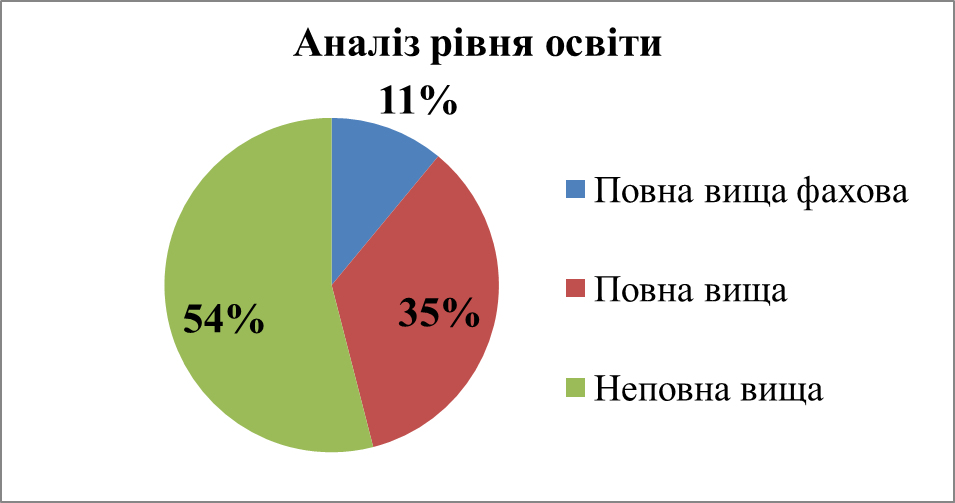 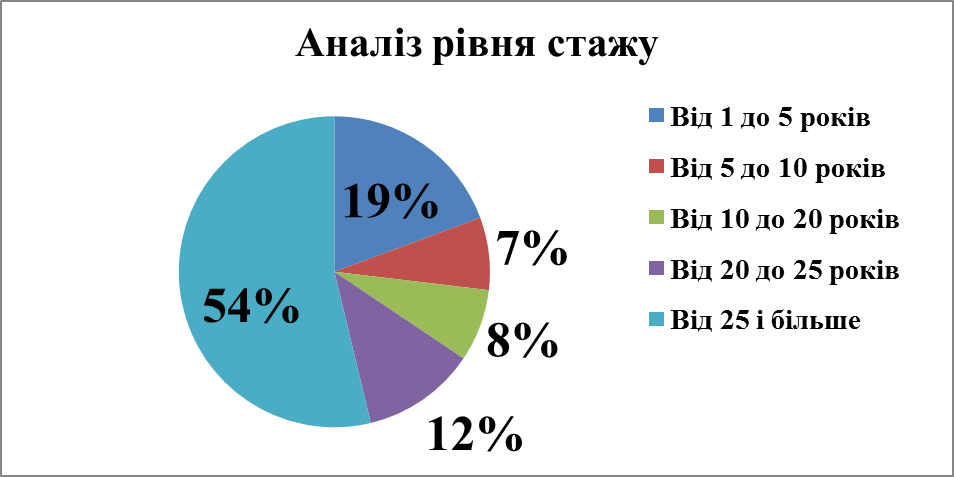 Добір кадрів здійснюється відповідно до Закону України «Про дошкільну освіту» спільно з керівником профспілки.З кожним працівником згідно чинного законодавства обумовлюється його права і обов’язки. Розстановка кадрів проводиться з урахуванням фахової майстерності, стажу роботи, психологічної сумісності, взаємного бажання та системи наставництва.Якісний склад педагогічних працівників зріс за результатами атестації (3 чол.), проходження курсів підвищення кваліфікації (5 чол), навчання у вищих навчальних закладах ( 1чол..) Порівняльний аналіз якісного складу педагогічних працівників свідчить про  потенціал на забезпечення освітньої  стратегії соціалізації особистості громадянського суспільства. Моніторинг визначення  професійного потенціалу педагогів свідчить про те, що 78% продукують нові ідеї, розуміють суть інновацій, 99% педагогів мають творчий потенціал, необхідні якості, що допомагають творити ,шукати нові ідей , мають позитивне відношення – 89%, мають і розвивають креативні здібності – 84%, здатні вивчати ППД, самовдосконалюватись – 94%.Аудит відповідності професійного рівня кваліфікації, освіти, стажу, віку довів, що за пропонованими параметрами колектив знаходиться на високому рівні, може реалізувати прогресивні ідеї розвитку дошкільної освіти, формувати компетентністну особистість відповідно до завдань Концепції НУШ.Щоб забезпечити цілеспрямованість та якість підвищення теоретичного рівня та професійної майстерності впроваджувалась система різноманітних форм підвищення кваліфікації. Педагоги по визначених темах займались самоосвітою, були активними учасниками методичних об’єднань, творчих лабораторій, ШПД.На 100% виконаний графік проходження курсів підвищення кваліфікації та атестації педагогів.Всі результати методичного моніторингу по якості педагогічної майстерності, професійної зрілості накопичується в індивідуальних папках «Портфоліо». В закладі діє рейтингова система оцінювання діяльності педагогів, яка визначила, що рівень фахової компетентності зріс на 29%.Матеріально-технічні ресурси:      Матеріально-технічна база закладу дошкільної освіти 116 включає будівлі, споруди, земельні ділянки, комунікації, інвентар, обладнання, транспортні засоби,  та інше. Майно закладу дошкільної освіти належить йому на правах, визначених  Законом та іншими нормативно-правовими актами.    Вимоги до матеріально-технічної бази закладу дошкільної освіти визначаються відповідними будівельними та санітарно-гігієнічними нормами і правилами. Примірні переліки матеріально-технічного оснащення закладів дошкільної освіти, ігрового, навчально-дидактичного обладнання закладу дошкільної освіти затверджуються центральним органом виконавчої влади у сфері освіти і науки.{Частина друга статті 38 в редакції Закону № 2145-VIII від 05.09.2017}{Частину третю статті 38 виключено на підставі Закону № 2145-VIII від 05.09.2017}Дошкільний навчальний заклад розташований в типовій двоповерховій будівлі,. Проектна потужність закладу  складає 240 місць (13  груп).   Заклад працює за п’ятиденним робочим тижнем та 10,5-годинним режимом роботи. Відповідно до потреб батьків відкрито 1 передшкільну групу з 12-годинним перебуванням та 1 інклюзивну групу.Територія дошкільного закладу та його будівля відповідають санітарним нормам. Заклад має огорожу по всьому периметру. Кожна група має окремий ізольований  майданчик із зеленими насадженнями, на  яких встановлені пісочниці, ігрове обладнання.  Для виконання завдань розумового, екологічного та трудового розвитку дошкільнят облаштовано дитячі городні ділянки, естетично оформлені квітники,  висаджено  декоративні дерева і кущіБудівля знаходиться у належному стані. Навчальні та адміністративні приміщення   дошкільного закладу мають затишний та естетичний вигляд. Щороку проводиться поточний ремонт усіх приміщень, ревізія системи опалювання,  вентиляційних та каналізаційних систем. Групи закладу дошкільної освіти укомплектовані згідно вимог Положення про дошкільний навчальний заклад (від 14.08.2015), Статуту закладу, Санітарного регламенту для дошкільних навчальних закладів (24.03.2016 року), базових освітніх програм.Групові приміщення мають окремі розміщення, складаються з групових кімнат, спалень, санвузлів, роздягалень. Ігрові кімнати облаштовані відповідно до віку дітей, розподілені на осередки діяльності. Обладнання та ігровий матеріал відповідає сучасним  санітарно-гігієнічним вимогам. Заклад має сучасно облаштовану музичну залу та спортивну залу, кабінет практичного психолога.Кожна група має свій ігровий майданчик, наповнений як стандартним так і нестандартним обладнанням. На території закладу є автомайданчик для формування у дітей знань правил дорожнього руху, спортивний майданчик .Гордістю території закладу є облаштована "Галявина любові і добра" за мотивами казок В.Сухомлинського, яка змінюється з порами року, облагороджується сучасними дизайнерськими матеріалами.Упродовж останніх років проведені наступні ремонтні роботи: ремонт приміщення харчоблоку із заміною  обладання , придбано нову побутову техніку на кухню; облаштовано автомайданчик для вивчення правил дорожнього руху; встановлено альтанку для проведення занять на свіжому повітрі; сучасний ремонт східцевого крила дошкільного закладу; складського приміщення; ремонт всіх групових приміщень,  роздягалень, ,   туалетних кімнат та туалетної кімнати загального користування; встановлено нові кухонні меблі в кожній групі,  методичний кабінет та кабінет практичного психолога. Замінено частково  віконні конструкції,  частково замінено каналізаційні труби та труби водогону холодної води.      Придбано дві пральні машинки, ,  частково дитячі стільчики, столи, меблі в групові кімнати . Встановлено  бойлери гарячої води, придбано нові килими.. В дошкільному закладі є протипожежний інвентар, пожежний щит, достатня кількість вогнегасників.В групових приміщеннях створені необхідні умови для належної організації життєдіяльності дітей. Групові приміщення повністю забезпечені твердим та м’яким інвентарем, відповідають санітарно-гігієнічним нормам та сучасним вимогам щодо естетичного оформлення та облаштування. У групах є технічні засоби навчання, сучасне розвивальне та ігрове обладнання. До послуг дітей цікаві навчально-розвивальні посібники та іграшки, які розміщені в ігрових осередках і створюють умови для розвитку творчої та пізнавальної активності дошкільників.Обладнаний методичний кабінет, облаштовано кабінет для роботи практичного психолога, музичного керівників,інструктора з фізвиховання.В музичній залі є сучасні технічні засоби навчання: сучасна мультимедійна система,  музичний центр, магнітофон, дитячі музичні інструменти.  Спортивна зала має все необхідне традиційне та нетрадиційне обладнання,технічні засоби для занять дітей. Окрім того , у кожній групі створені та наповнені необхідним обладнанням та атрибутами для рухливих ігор центри рухової активності.Для задоволення потреб художньо-естетичного напрямку освітньої діяльності придбані та виготовлені різні види театру: ляльковий, пальчиковий, тіньовий, настільний і ін. В групах облаштовані розвивальні осередки відповідно до вимог програм за якими працюють педагоги. Наповнюваність їх  відповідає віковим особливостям дітей,безпечності та гігієгичним нормам.Медичний кабінет оснащено відповідно до нормативно-правових документів, обладнано ізолятор,процедурну кімнату.Харчоблок забезпечений необхідним кухонним посудом, технологічним та холодильним обладнанням, сучасними кухонними меблями.Педагоги мають можливість користуватися сучасними технічними засобами навчання: 1 комп’ютером та 3 ноутбуками з підключенням до інтернет мережі, Wi-Fi, мультимедією,  магнітофонами, принтерами. Зібрана велика фонотека, що систематизована за темами.Матеріально-технічне забезпечення освітньої діяльності дошкільного навчального закладу на достатньому рівні. Фінансово-господарська діяльність ЗДО  здійснюється відповідно до законодавчих та інших нормативно-правових актів на основі  кошторису, який складається і затверджується відповідно до законодавства. Джерелами фінансування дошкільного навчального закладу є кошти: міського бюджету, у розмірі передбаченому нормативами фінансування, батьків або осіб, які їх заміняють, добровільні пожертвування і цільові внески фізичних і юридичних осіб.  Бюджетні кошти та спонсорські надходження використовуються за призначенням.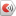 III. Система внутрішнього освітнього моніторингу якості освіти:  Система внутрішнього освітнього моніторингу якості освіти ЗДО №116 здійснюється відповідно до затвердженого Порядку проведення моніторингу якості освіти (від 14.12.2011 №1283 Постанови Міністрів України)Одними з інструментів утілення моделі якісної освіти є моніторинг. Моніторинг – це системне спостереження, оцінювання і прогнозування стану освітньої системи закладу дошкільної освіти щодо її відповідності стандартам. Моніторинг дає змогу відстежувати динаміку розвитку особистості дошкільника прозоро й ефективно,встановлювати причини наявних проблем й розробляти плани подальших дій задля їх усунення.Вивчення стану засвоєння програм та створення цілісної картини процесу проводиться за допомогою різноманітних даних, інструментів досліджень. Використовується: інструментарій навчально-методичної лабораторії дошкільної освіти кафедри дошкільної та початкової освіти комунального вищого навчального закладу «Дніпропетровський обласний інститут післядипломної педагогічної освіти» структурований за змістом програми розвитку дитини «Українське дошкілля».Вивчення компетенцій  дошкільників, сформованості їх навчальних навичок здійснюється за лініями розвитку програми розвитку дітей  та згідно рекомендацій методичного посібника «Моніторинг досягнень дітей дошкільного віку згідно з Базовим компонентом дошкільної освіти» за загальною редакцією Т.В.Киричук, О.М.Кулик, Н.М.Шаповал, «Мандрівець 2017». Основні параметри проведення вивчення включають: лінії розвитку, показники вивчення, методики вивчення, методи проведення та параметри оцінки.Оцінка отриманих результатів роботи по кожному етапу вивчення відображається кожною групою в діаграмах або графіках. За результатами освітньої роботи - визначення рівня (високий, достатній, низький). Високий рівень – В: дитина самостійно вирішує запропоноване проблемне завдання; достатній – Д: дитина розуміє запитання та з незначною допомогою знаходить відповідь або рішення; низький – Н: дитина не розуміє суті завдання, не може самостійно дати відповідь на запитання, самостійно виконати завдання.Узагальнений моніторинг дослідження якості освітніх послуг дітей старшого дошкільного віку визначається у формі зведених таблиць та діаграм (додається).Для груп старшого перед шкільного віку за основу моделі оцінки якості знань, обрано кваліметричний підхід організації моніторингу (за методикою доктора педагогічних наук Єльникової Г.В.)IY. Інформація  про контингент дітей.       Контингент дітей в закладі - стабільнийY. Перспектива  розвитку  закладу дошкільної освіти №116 :         Забезпечення  розвитку само ефективності дитини  на засадах компетентнісного, особистісно орієнтованого  та інклюзивного підходах, наступності між ланками освіти в умовах художньо-естетичної активності та формування позитивного емоційного ставлення до світу, розвитку навичок культури взаємодії та культури мислення.Додаток 1Моніторинг законодавстваДодаток 2Примірний розклад занять в групі передшкільного віку(за освітньою програмою для дітей від 2 до 7 років «Дитина»)Понеділок                                                                        ВівторокМовлення дитини                                 1. Дитина у світі культуриДитина в соціумі                                     (образотворче мистецтво)Дитина в світі культури                       2. Особистісність дитини ( фіз-ра)         (музичний калейдоскоп)                       ІІ пол..дня      ІІ пол..дня                                                       ОБЖД           СХДСереда                                                                          ЧетверДитина в сенсорно –пізнавальному                                         1. Мовлення дитини просторі                                                      2. Дитини в світі культури                         2. Дитина в світі культури      (образотворче мистецтво)                         (музичний калейдоскоп)   ІІ пол..дня                                                     ІІ пол..дня      Гурткова робота                                            РозвагиП’ятницяОсобистісність дитини (фіз.ра)Дитина в природному довкілліІІ пол..дняТеатральна мозаїкаДодаток 2Примірний розклад занять в групі раннього віку (за програмою розвитку дитини дошкільного віку  «Українське дошкілля»)Понеділок                                                                    Вівторок1.Мовлення дитини                                    1. Дитина в сенсорно – пізнавальному2.Дитина у світі культури	                           просторі (сенсорні еталони)    (музична діяльність)                              2. Особистісність дитини (фіз.розв)Середа                                                                           Четвер1.Дитина у соціумі                                     1.Мовлення дитини (Гра)2.Дитина у світі культури                         2.Особистісність дитини (фіз.розв)П`ятниця 1.Дитина в природному довкіллі2.Дитина в світі культури(образотворча діяльність)№з/пНайменування програм та навчально-методичних посібників, які використовуютьсяНаявність(так/ні)Ким затверджено(схвалено)Рікзатвердження(схвалено)1.Базовий компонент дошкільної освітитакМіністерство освіти і науки молоді та спорту України №  від 22.01.2021р.2021 2.Програма розвитку дитини дошкільного віку «Українське довкілля»так Лист Міністерства освіти і науки України від 23.05.2017 р. № 1/11-4988 2017 3.Освітня програма для дітей від 2 до 7 років «Дитина»так Лист Міністерство освіти і науки України від 09.11.2015 р.№ 1/11-161632015  4.Парціальна програма  з дітьми передшкільного віку «STREAM-освіта, або Стежинки у Всесвіт»такМіністерство освіти і науки України від 14.06.2020р.№22 1/12-Г-2742020 5.Комплексна освітня програма «Дитина в дошкільні роки»такЛист Міністерства освіти і науки України від 06.11.2015 р.№1/11-161602015 6.Казкова фізкультураПарціальна програма з фізичного виховання дітей раннього та дошкільного вікутакМіністерство освіти і науки України (лист ІІТЗО від 09.07.2019 №22.1/12-Г-627)20197.Дошкільнятам – освіта для сталого розвитку Парціальна програма для закладів дошкільної освітитакМіністерство освіти і науки України від 12.02.2019р.№22-1/12-Г-462019 8.9.«Вчимося жити разом»Парціальна програма з розвитку соціальних навичок ефективної взаємодії дітей від 4 до 6-7 роківКомплект навчальних програм наскрізного інтегрованого курсу «Культура добросусідства»ТактакМіністерство освіти і науки України від 13.06.2016р.№ 2.1/12-Г-363Міністерство освіти і науки України від 15.06.2018р. № 22 1/12-Г-36620162018Кількість ТарифнийрозрядТарифнийрозрядСпеціаліст КатегоріяКатегоріяКатегоріяПедагогічне званняПедагогічне званняКількість     1011Спеціаліст ВищаПершаДругаСтарший виховательВихователь - методист28114521515№ з/пНайменування приміщень освітнього призначення і майданчиків (відповідно до нормативів матеріально – технічного забезпечення та санітарно – гігієнічних вимог)Кількість приміщень,  майданчиків (одиниць)Площа приміщення В оперативному управлінні або у господарському віданні1Кабінет завідувача116,4 м2в оперативному управлінні2Методичний кабінет122,7 м2в оперативному управлінні3Кабінет практичного психолога112,0 м2в оперативному управлінні4Кабінет заступника завідувача з господарства19,1 м2в оперативному управлінні5Музична зала 197,8 м2в оперативному управлінні6Спортивна зала1124,2 м2в оперативному управлінні7Басейн 174,1 м2в оперативному управлінні8Групова кімната 13432,7 м2в оперативному управлінні9Роздягальня13245,3 м2в оперативному управлінні10Спальня 13602,3 м2в оперативному управлінні11Санвузол 14180 м2в оперативному управлінні12Мийна 1337,9 м2в оперативному управлінні13Медичний блок 155,7 м2в оперативному управлінні14Харчоблок175,1 м2в оперативному управлінні15Пральня 138,7 м2в оперативному управлінні16Електрощитова 16,9 м2в оперативному управлінні17Тепловий пункт127,62 м2в оперативному управлінні18Підсобне приміщення (інші приміщення та споруди)24352,43 м2в оперативному управлінні19Господарча будівля135.6 м2в оперативному управлінні20Ігровий майданчик132246,2 м2в оперативному управлінні21Спортивний майданчик1505,2 м2в оперативному управлінні22Автомістечко1135 м2в оперативному управлінніДокументНа що звернути увагуЗакон України «Про дошкільну освіту»Стаття 20. Закону «Про дошкільну освіту»Педагогічна рада закладу дошкільної освіти:• схвалює освітню програму закладу, оцінює результативність її виконання та виконання Базового компонента дошкільної освіти, хід якісного виконання програм розвитку, виховання і навчання дітей у кожній віковій групі;Стаття 22.Процедура досягнення здобувачами дошкільної освіти результатів навчання (набуття компетентностей), передбачених Базовим компонентом дошкільної освіти, визначається освітньою програмою закладу освіти.Стаття 23.1. Освітня програма - це єдиний комплекс освітніх компонентів, спланованих і організованих закладом дошкільної освіти для досягнення вихованцями результатів навчання (набуття компетентностей), визначених Базовим компонентом дошкільної освіти.Основою для розроблення освітньої програми є Базовий компонент дошкільної освіти.Базовий компонент дошкільної освіти, 2012р.Визначено суть компетентнісного підходу навчання дошкільників та державні вимоги до рівня освідченості , розвиненості та вихованості дитини  6 (7) років, сумарний кінцевий показник набутих дитиною компетенцій перед її вступом до школи.Указ Президента України «Про Стратегію національно-патріотичного виховання» від 18.05.2019 №286/2019Указ розкриває ціннісні орієнтири громадянської самосвідомості на прикладах боротьби українського народу за утвердження суверенітету власної держави, орієнтує на поширення і вивчення внеску українського народу у скарбницю світової цивілізації наукової, духовно-культурної спадщини.Концепція національно-патріотичного виховання дітей та молоді (затверджено наказом МОН України від 16.06.2015 №641) Документ рекомендує організацію системних заходів, спрямованих на посилення патріотичного виховання дітей та молоді - формування нового українця, що діє на основі національних та європейських цінностей.Положення про дошкільний навчальний заклад (затверджено постановою Кабінету Міністрів України від 20.03.2003 №305)  Зміст документа:Типи дошкільних навчальних закладів;Організаційно-правові засади діяльності дошкільного навчального закладу;Організація навчально-виховного процесу Організація харчування дітей у дошкільному навчальному закладі; Медичне обслуговування дітей 
у дошкільному навчальному закладі;Учасники навчально-виховного процесу; Управління дошкільним навчальним закладом; Фінансово-господарська діяльність та матеріально-технічна база дошкільного навчального закладу; Контроль за діяльністю дошкільного навчального закладу. Гранично допустиме навантаження на дитину у дошкільних навчальних закладах різних типів та форм власності (затверджено наказом МОН України від 20.04.2015 №446)Документ регламентує час організованої діяльності за віковими групами.Постанова Кабінету Міністрів України «Про затвердження Порядку організації діяльності інклюзивних груп у закладах дошкільної освіти від 10 квітня 2019р.» №530Визначено організаційні засади діяльності інклюзивних груп у закладі дошкільної освіти, умови введення посади асистента вихователя, асистента дитини з особливими освітніми проблемами. Надано зразок оформлення індивідуальної програми розвитку.Інструктивно-методичні рекомендації «Щодо організації діяльності закладів освіти, що забезпечують здобуття дошкільної освіти  у 2019/2020 навчальному році» від 02.07.2019р.   №1/9-419Документ визначає особливості організації освітнього процесу:Особистісно-орієнтована спрямованість;Опосередковане навчання;Ігровий підхід;Метод проектів;Інформаційно-комунікаційні засоби.Подано документи відповідно до яких організовують роботу інклюзивних груп. Розглянуто питання організації предметно-ігрового середовища, партнерської взаємодії між учасниками освітнього процесу, модернізації роботи методичної служби.Лист МОН «Про переліки навчальної літератури, рекомендованої Міністерством освіти і науки України для використання у закладах освіти у 2019/2020 навчальному році» від 10.06.2019, №1/9-365У листі подано посилання на переліки навчальної літератури для використання у закладах освіти, зокрема у дошкільних. Ознайомитися з переліками можна за вказаними в листі посиланнями або на сайті МОН.Лист МОН «Щодо організації інклюзивного навчання у закладах освіти у 2019/2020 н.р.» від 26.06.2019р. №1/9-409Роз’яснено, що особливі потреби дитини та умови для організації інклюзивного навчання визначають практичні психологи та вчителі-дефектологи інклюзивно-ресурсних центрів. Вони проводять комплексну психолого-педагогічну оцінку розвитку дитини. Цю оцінку можуть ініціювати батьки дитини або рекомендувати педагоги закладу освіти на підставі заяви батьків. У 2019/2020 навчальному році інклюзивні або спеціальні класи утворюють на підставі заяви батьків, до якої обов’язково додають висновок ІРЦ та за потреби інші документи.Лист МОН «Щодо організації роботи та дотримання вимог з питань охорони праці та безпеки життєдіяльності у закладах дошкільної освіти» від 14.02.2019 №1/11-1491Визначено обов’язки вихователів, інших працівників щодо створення безпечного і комфортного середовища у ЗДО.В додатках надано зразки оформлення матеріалів, документів з питань охорони праці та безпеки життєдіяльності в ЗДО.Інструктивно-методичні рекомендації «Про організацію національно-патріотичного виховання у дошкільних навчальних закладах» (Додаток до листа МОН від25 липня 2016 №1/9-396)В інструктивно-методичних рекомендаціях розкриті основні умови ефективної реалізації завдань з національно-патріотичного виховання дітей дошкільного віку:                                                                                                Інструктивно-методичні рекомендації  «Організація фізкультурно-оздоровчої роботи у дошкільних навчальних закладах» (Додаток до листа МОН України             від 02.09.2016 №1/9-456)   У методичних рекомендаціях подано:показники фізичного, психічного, духовного здоров,я дитини;комплекс різних засобів ,які формують основи здорового способу життя у дітей дошкільного віку.рекомендації щодо організації та проведення в закладах дошкільної освіти різнопланової фізкультурно-оздоровчої роботи у різних організаційних формах. Визначено необхідну умову збереження і зміцнення усіх складників  здоров я дитини.Інструктивно-методичні рекомендації щодо забезпечення наступності дошкільної освіти та початкової освіти ( Додаток до листа МОН України від 19.04.2018 №1/9-249)Визначено провідні види діяльності дітей старшого дошкільного віку, ключові компетентності дошкільників та молодших школярів. Рекомендовано посилити розвивальну і виховну складові освітнього процесу, надати пріоритет соціалізації, моральному вихованню, мотивів пізнавальної діяльності, використання практико-орієнтованих ситуацій, наближених до реального життя.Інструктивно-методичні рекомендації МОН «Щодо організації роботи з музичного виховання дітей у дошкільних навчальних закладах» від 02.09.2016 №1/9-454Розкривається мета  та зміст:- різних форм організації музичного виховання;- основних функцій музичного керівника і вихователя в забезпеченні музичного виховання дітей;- планування роботи з музичного виховання.Інструктивно-методичний лист МОН «Про розроблення програм для дошкільної освіти» від 28.03.2013 № 1/9-152В документі розкривається зміст різних видів програм  для роботи з дітьми раннього та дошкільного віку. Зазначається, щореалізація програм забезпечує своєчасний, повноцінний і ціннісний розвиток життєвокомпетентної особистості дитини та її базових якостей.Інструктивно-методичні рекомендації МОН «Щодо вирішення окремих питань діяльності керівників гуртків дошкільних навчальних закладів» від 18.09.2014 №1/9-473Керівники гуртків: мають планувати освітню роботу з дітьми з урахуванням вимог Базового компонента дошкільної освіти, чинних основних, парціальних та інших програм, затверджених відповідно до законодавства;ведуть необхідну документацію за встановленою формоюпроводять гурткові заняття в межах свого робочого часуІнструктивно-методичні рекомендації МОН « Про організацію фізкультурно-оздоровчої роботи в дошкільних навчальних закладах у літній період» від 28.05.2012 №1/9-413Методичнірекомендації з питань формування
внутрішньої системи забезпечення якості освіти у закладах дошкільної освітивід 30 листопада 2020 р. № 01-11/71Під час організації та проведення фізкультурно- оздоровчої роботи влітку педагогічним колективам дошкільних закладів варто забезпечити:- дотримання розпорядку дня, збалансоване, збагачене вітамінами харчування, раціональний питний режим;- організацію різних форм роботи з фізичного виховання дошкільників на свіжому повітрі;- проведення загартувальних процедур із дотриманням санітарно-гігієнічних норм;- активізацію просвітницької роботи з батьками щодо охорони здоров я та БЖД дітей у літній період.1. Орієнтація на замовника (батьків або законних представників дітей), завоювання їхньої довіри. Розуміння поточних і майбутніх їхніх потреб сприятиме сталому успіху ЗДО.2. Єдність призначеності та напрямків розвитку ЗДО і створення умов для задіяння усіх працівників до досягнення цілей ЗДО у сфері якості (інформування працівників про місію ЗДО, бачення, стратегію, політики та процеси; створення та підтримання спільних цінностей, справедливості та етичних моделей поведінки; формування культури довіри та чесності; заохочення до зобов’язання щодо якості в масштабі всього ЗДО тощо).3. Взаємопов’язаність процесів діяльності ЗДО, які функціюють як цілісна система.4. Зорієнтованість на поліпшення показників освітнього процесу, підвищення задоволеності батьків або законних представників дітей; підвищення здатності прогнозувати внутрішні та зовнішні ризики й можливості, а також реагувати на них.5. Прийняття рішень на підставі фактичних даних та розуміння причинно-наслідкових зв’язків та можливих непередбачених наслідків.6. Керування стосунками зі всіма своїми зацікавленими сторонами, щоб оптимізувати їхній вплив на дієвість ЗДО.